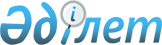 Об отчуждении акций акционерного общества "БТА Банк"Постановление Правительства Республики Казахстан от 28 августа 2015 года № 681      В соответствии с подпунктом 14) пункта 2 статьи 7 Закона Республики Казахстан от 1 февраля 2012 года «О Фонде национального благосостояния» Правительство Республики Казахстан ПОСТАНОВЛЯЕТ:



      1. Акционерному обществу «Фонд национального благосостояния «Самрук-Казына» (далее - Фонд) в установленном законодательством порядке произвести отчуждение простых акций акционерного общества «БТА Банк» на условиях, в количестве и по цене, определяемых заключенным между Фондом и акционерным обществом «БТА Банк» договором купли-продажи от 2 июня 2015 года № 490-И.



      2. Настоящее постановление вводится в действие со дня его подписания.      Премьер-Министр

      Республики Казахстан                     К. Масимов
					© 2012. РГП на ПХВ «Институт законодательства и правовой информации Республики Казахстан» Министерства юстиции Республики Казахстан
				